graduate COMMITTEE 
curriculum PROPOSAL FORM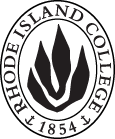 Cover page						Scroll over blue text to see further instructionsC. Program Proposals
D. SignaturesChanges that directly impact more than one department/program MUST have the signatures of all relevant department chairs, program directors, and relevant dean (e.g. when creating/revising a program using courses from other departments/programs). Proposals that do not have appropriate approval signatures will not be considered. Type in name of person signing and their position/affiliation.Send electronic files of this proposal and accompanying catalog copy to graduatecommittee@ric.edu and a printed or electronic signature copy of this form to the current Chair of Graduate Committee. Check Graduate Committee website for due dates.D.1. Approvals:   required from programs/departments/deans who originate the proposal.  may include multiple departments, e.g., for joint/interdisciplinary prposals. D.2. Acknowledgements: REQUIRED from OTHER PROGRAMS/DEPARTMENTS IMPACTED BY THE PROPOSAL. SIGNATURE DOES NOT INDICATE APPROVAL, ONLY AWARENESS THAT THE PROPOSAL IS BEING SUBMITTED.  CONCERNS SHOULD BE BROUGHT TO THE GRADUATE COMMITTEE MEETING FOR DISCUSSIONA.1. Course or programMaster of Science in NursingMaster of Science in NursingMaster of Science in NursingMaster of Science in NursingMaster of Science in NursingReplacing A.2. Proposal typeCourse:  creation | revision | deletion Program:  creation |X revision | deletion | suspensionCourse:  creation | revision | deletion Program:  creation |X revision | deletion | suspensionCourse:  creation | revision | deletion Program:  creation |X revision | deletion | suspensionCourse:  creation | revision | deletion Program:  creation |X revision | deletion | suspensionCourse:  creation | revision | deletion Program:  creation |X revision | deletion | suspensionA.3. OriginatorKara MistoKara MistoHome departmentHome departmentSchool of Nursing, Graduate Dept.School of Nursing, Graduate Dept.A.4. Rationale/ContextThe purpose of this proposal is to revise the existing retention statement in the catalogue as indicated below (the bolded statement highlights the revision).All graduate students are expected to maintain a cumulative average of B (3.00) or better in their graduate program. Students who do not maintain a cumulative B (3.00) average will have their status reviewed by the master’s or DNP program director. Students who achieve less than a B, including a grade of ‘U’, in any course will be placed on probationary status. Students who do not achieve a B or better in Advanced Health Assessment, Advanced Pathophysiology or Advanced Pharmacology must repeat the course and may not progress in clinical courses. Students in the Nurse Anesthesia option who earn a grade of less than B‐ in the required science courses, including CHEM 519 and BIO 535 and BIO 536, will be placed on probationary status. Students on probationary status must achieve a B or better in each required course over the next 9 credits. Two grades below B are sufficient cause for consideration of dismissal; the decision regarding students’ status will be made by the master’s or DNP program director in consult with the dean. Students may be required to repeat a course at the discretion of the master’s or DNP program director.Rationale: Current policy does not clearly state that a student must repeat Advanced Health Assessment, Advanced Pathophysiology or Advanced Pharmacology if students do not achieve a B or better in one of these courses. The coordinators of the acute care options, as well as faculty members teaching in these three courses, support the importance of these courses as foundational to students in the acute care options. It is therefore recommended that this policy be expanded to include a mandate that students repeat these courses if they are unsuccessful in them.The purpose of this proposal is to revise the existing retention statement in the catalogue as indicated below (the bolded statement highlights the revision).All graduate students are expected to maintain a cumulative average of B (3.00) or better in their graduate program. Students who do not maintain a cumulative B (3.00) average will have their status reviewed by the master’s or DNP program director. Students who achieve less than a B, including a grade of ‘U’, in any course will be placed on probationary status. Students who do not achieve a B or better in Advanced Health Assessment, Advanced Pathophysiology or Advanced Pharmacology must repeat the course and may not progress in clinical courses. Students in the Nurse Anesthesia option who earn a grade of less than B‐ in the required science courses, including CHEM 519 and BIO 535 and BIO 536, will be placed on probationary status. Students on probationary status must achieve a B or better in each required course over the next 9 credits. Two grades below B are sufficient cause for consideration of dismissal; the decision regarding students’ status will be made by the master’s or DNP program director in consult with the dean. Students may be required to repeat a course at the discretion of the master’s or DNP program director.Rationale: Current policy does not clearly state that a student must repeat Advanced Health Assessment, Advanced Pathophysiology or Advanced Pharmacology if students do not achieve a B or better in one of these courses. The coordinators of the acute care options, as well as faculty members teaching in these three courses, support the importance of these courses as foundational to students in the acute care options. It is therefore recommended that this policy be expanded to include a mandate that students repeat these courses if they are unsuccessful in them.The purpose of this proposal is to revise the existing retention statement in the catalogue as indicated below (the bolded statement highlights the revision).All graduate students are expected to maintain a cumulative average of B (3.00) or better in their graduate program. Students who do not maintain a cumulative B (3.00) average will have their status reviewed by the master’s or DNP program director. Students who achieve less than a B, including a grade of ‘U’, in any course will be placed on probationary status. Students who do not achieve a B or better in Advanced Health Assessment, Advanced Pathophysiology or Advanced Pharmacology must repeat the course and may not progress in clinical courses. Students in the Nurse Anesthesia option who earn a grade of less than B‐ in the required science courses, including CHEM 519 and BIO 535 and BIO 536, will be placed on probationary status. Students on probationary status must achieve a B or better in each required course over the next 9 credits. Two grades below B are sufficient cause for consideration of dismissal; the decision regarding students’ status will be made by the master’s or DNP program director in consult with the dean. Students may be required to repeat a course at the discretion of the master’s or DNP program director.Rationale: Current policy does not clearly state that a student must repeat Advanced Health Assessment, Advanced Pathophysiology or Advanced Pharmacology if students do not achieve a B or better in one of these courses. The coordinators of the acute care options, as well as faculty members teaching in these three courses, support the importance of these courses as foundational to students in the acute care options. It is therefore recommended that this policy be expanded to include a mandate that students repeat these courses if they are unsuccessful in them.The purpose of this proposal is to revise the existing retention statement in the catalogue as indicated below (the bolded statement highlights the revision).All graduate students are expected to maintain a cumulative average of B (3.00) or better in their graduate program. Students who do not maintain a cumulative B (3.00) average will have their status reviewed by the master’s or DNP program director. Students who achieve less than a B, including a grade of ‘U’, in any course will be placed on probationary status. Students who do not achieve a B or better in Advanced Health Assessment, Advanced Pathophysiology or Advanced Pharmacology must repeat the course and may not progress in clinical courses. Students in the Nurse Anesthesia option who earn a grade of less than B‐ in the required science courses, including CHEM 519 and BIO 535 and BIO 536, will be placed on probationary status. Students on probationary status must achieve a B or better in each required course over the next 9 credits. Two grades below B are sufficient cause for consideration of dismissal; the decision regarding students’ status will be made by the master’s or DNP program director in consult with the dean. Students may be required to repeat a course at the discretion of the master’s or DNP program director.Rationale: Current policy does not clearly state that a student must repeat Advanced Health Assessment, Advanced Pathophysiology or Advanced Pharmacology if students do not achieve a B or better in one of these courses. The coordinators of the acute care options, as well as faculty members teaching in these three courses, support the importance of these courses as foundational to students in the acute care options. It is therefore recommended that this policy be expanded to include a mandate that students repeat these courses if they are unsuccessful in them.The purpose of this proposal is to revise the existing retention statement in the catalogue as indicated below (the bolded statement highlights the revision).All graduate students are expected to maintain a cumulative average of B (3.00) or better in their graduate program. Students who do not maintain a cumulative B (3.00) average will have their status reviewed by the master’s or DNP program director. Students who achieve less than a B, including a grade of ‘U’, in any course will be placed on probationary status. Students who do not achieve a B or better in Advanced Health Assessment, Advanced Pathophysiology or Advanced Pharmacology must repeat the course and may not progress in clinical courses. Students in the Nurse Anesthesia option who earn a grade of less than B‐ in the required science courses, including CHEM 519 and BIO 535 and BIO 536, will be placed on probationary status. Students on probationary status must achieve a B or better in each required course over the next 9 credits. Two grades below B are sufficient cause for consideration of dismissal; the decision regarding students’ status will be made by the master’s or DNP program director in consult with the dean. Students may be required to repeat a course at the discretion of the master’s or DNP program director.Rationale: Current policy does not clearly state that a student must repeat Advanced Health Assessment, Advanced Pathophysiology or Advanced Pharmacology if students do not achieve a B or better in one of these courses. The coordinators of the acute care options, as well as faculty members teaching in these three courses, support the importance of these courses as foundational to students in the acute care options. It is therefore recommended that this policy be expanded to include a mandate that students repeat these courses if they are unsuccessful in them.The purpose of this proposal is to revise the existing retention statement in the catalogue as indicated below (the bolded statement highlights the revision).All graduate students are expected to maintain a cumulative average of B (3.00) or better in their graduate program. Students who do not maintain a cumulative B (3.00) average will have their status reviewed by the master’s or DNP program director. Students who achieve less than a B, including a grade of ‘U’, in any course will be placed on probationary status. Students who do not achieve a B or better in Advanced Health Assessment, Advanced Pathophysiology or Advanced Pharmacology must repeat the course and may not progress in clinical courses. Students in the Nurse Anesthesia option who earn a grade of less than B‐ in the required science courses, including CHEM 519 and BIO 535 and BIO 536, will be placed on probationary status. Students on probationary status must achieve a B or better in each required course over the next 9 credits. Two grades below B are sufficient cause for consideration of dismissal; the decision regarding students’ status will be made by the master’s or DNP program director in consult with the dean. Students may be required to repeat a course at the discretion of the master’s or DNP program director.Rationale: Current policy does not clearly state that a student must repeat Advanced Health Assessment, Advanced Pathophysiology or Advanced Pharmacology if students do not achieve a B or better in one of these courses. The coordinators of the acute care options, as well as faculty members teaching in these three courses, support the importance of these courses as foundational to students in the acute care options. It is therefore recommended that this policy be expanded to include a mandate that students repeat these courses if they are unsuccessful in them.A.5. Student impactThese revisions will provide expansion of the existing policy. These revisions will provide expansion of the existing policy. These revisions will provide expansion of the existing policy. These revisions will provide expansion of the existing policy. These revisions will provide expansion of the existing policy. These revisions will provide expansion of the existing policy. A.6. Impact on other programsNoneNoneNoneNoneNoneNoneA.7. Resource impactFaculty PT & FT: NoneNoneNoneNoneNoneA.7. Resource impactLibrary:NoneNoneNoneNoneNoneA.7. Resource impactTechnologyNoneNoneNoneNoneNoneA.7. Resource impactFacilities:NoneNoneNoneNoneNoneA.8. Semester effectiveFall 2019A.9. Rationale if sooner than next fallA.9. Rationale if sooner than next fallA.10.  INSTRUCTIONS FOR CATALOG COPY:  The proposal must include all relevant pages from the college catalog, and must show how the catalog will be revised.  (1) Go to the “Forms and Information” page on the Graduate Committee website. Scroll down until you see the Word files for the current catalog. (2) Download ALL catalog sections relevant for this proposal, including course descriptions and/or other affected programs.  (3) Place ALL relevant catalog copy into a single file.  Put page breaks between sections and delete any catalog pages not relevant for this proposal. (4) Using the track changes function, revise the catalog pages to demonstrate what the information should look like in next year’s catalog.  (5) Check the revised catalog pages against the proposal form, especially making sure that program totals are correct if adding/deleting course credits.  A.10.  INSTRUCTIONS FOR CATALOG COPY:  The proposal must include all relevant pages from the college catalog, and must show how the catalog will be revised.  (1) Go to the “Forms and Information” page on the Graduate Committee website. Scroll down until you see the Word files for the current catalog. (2) Download ALL catalog sections relevant for this proposal, including course descriptions and/or other affected programs.  (3) Place ALL relevant catalog copy into a single file.  Put page breaks between sections and delete any catalog pages not relevant for this proposal. (4) Using the track changes function, revise the catalog pages to demonstrate what the information should look like in next year’s catalog.  (5) Check the revised catalog pages against the proposal form, especially making sure that program totals are correct if adding/deleting course credits.  A.10.  INSTRUCTIONS FOR CATALOG COPY:  The proposal must include all relevant pages from the college catalog, and must show how the catalog will be revised.  (1) Go to the “Forms and Information” page on the Graduate Committee website. Scroll down until you see the Word files for the current catalog. (2) Download ALL catalog sections relevant for this proposal, including course descriptions and/or other affected programs.  (3) Place ALL relevant catalog copy into a single file.  Put page breaks between sections and delete any catalog pages not relevant for this proposal. (4) Using the track changes function, revise the catalog pages to demonstrate what the information should look like in next year’s catalog.  (5) Check the revised catalog pages against the proposal form, especially making sure that program totals are correct if adding/deleting course credits.  A.10.  INSTRUCTIONS FOR CATALOG COPY:  The proposal must include all relevant pages from the college catalog, and must show how the catalog will be revised.  (1) Go to the “Forms and Information” page on the Graduate Committee website. Scroll down until you see the Word files for the current catalog. (2) Download ALL catalog sections relevant for this proposal, including course descriptions and/or other affected programs.  (3) Place ALL relevant catalog copy into a single file.  Put page breaks between sections and delete any catalog pages not relevant for this proposal. (4) Using the track changes function, revise the catalog pages to demonstrate what the information should look like in next year’s catalog.  (5) Check the revised catalog pages against the proposal form, especially making sure that program totals are correct if adding/deleting course credits.  A.10.  INSTRUCTIONS FOR CATALOG COPY:  The proposal must include all relevant pages from the college catalog, and must show how the catalog will be revised.  (1) Go to the “Forms and Information” page on the Graduate Committee website. Scroll down until you see the Word files for the current catalog. (2) Download ALL catalog sections relevant for this proposal, including course descriptions and/or other affected programs.  (3) Place ALL relevant catalog copy into a single file.  Put page breaks between sections and delete any catalog pages not relevant for this proposal. (4) Using the track changes function, revise the catalog pages to demonstrate what the information should look like in next year’s catalog.  (5) Check the revised catalog pages against the proposal form, especially making sure that program totals are correct if adding/deleting course credits.  A.10.  INSTRUCTIONS FOR CATALOG COPY:  The proposal must include all relevant pages from the college catalog, and must show how the catalog will be revised.  (1) Go to the “Forms and Information” page on the Graduate Committee website. Scroll down until you see the Word files for the current catalog. (2) Download ALL catalog sections relevant for this proposal, including course descriptions and/or other affected programs.  (3) Place ALL relevant catalog copy into a single file.  Put page breaks between sections and delete any catalog pages not relevant for this proposal. (4) Using the track changes function, revise the catalog pages to demonstrate what the information should look like in next year’s catalog.  (5) Check the revised catalog pages against the proposal form, especially making sure that program totals are correct if adding/deleting course credits.  A.10.  INSTRUCTIONS FOR CATALOG COPY:  The proposal must include all relevant pages from the college catalog, and must show how the catalog will be revised.  (1) Go to the “Forms and Information” page on the Graduate Committee website. Scroll down until you see the Word files for the current catalog. (2) Download ALL catalog sections relevant for this proposal, including course descriptions and/or other affected programs.  (3) Place ALL relevant catalog copy into a single file.  Put page breaks between sections and delete any catalog pages not relevant for this proposal. (4) Using the track changes function, revise the catalog pages to demonstrate what the information should look like in next year’s catalog.  (5) Check the revised catalog pages against the proposal form, especially making sure that program totals are correct if adding/deleting course credits.  Old (for revisions only)New/revisedC.1. EnrollmentsC.2. Admission requirementsC.3. Retention requirementsAll graduate students are expected to maintain a cumulative average of B (3.00) or better in their graduate program. Students who do not maintain a cumulative B (3.00) average will have their status reviewed by the master’s or DNP program director. Students who achieve less than a B, including a grade of ‘U’, in any course will be placed on probationary status.All graduate students are expected to maintain a cumulative average of B (3.00) or better in their graduate program. Students who do not maintain a cumulative B (3.00) average will have their status reviewed by the master’s or DNP program director. Students who achieve less than a B, including a grade of ‘U’, in any course will be placed on probationary status. Students who do not achieve a B or better in Advanced Health Assessment, Advanced Pathophysiology or Advanced Pharmacology must repeat the course and may not progress in clinical courses. C.4. Course requirements for each program optionC.5. Credit count for each program optionC.6. Requirement for thesis, project, or comprehensive exam C.7. Other changes if anyNamePosition/affiliationSignatureDateKara MistoProgram Director of MSN ProgramJoanne CostelloChair of Graduate Nursing Dept.Debra ServelloDean of School of NursingNamePosition/affiliationSignatureDate